附件三：位置图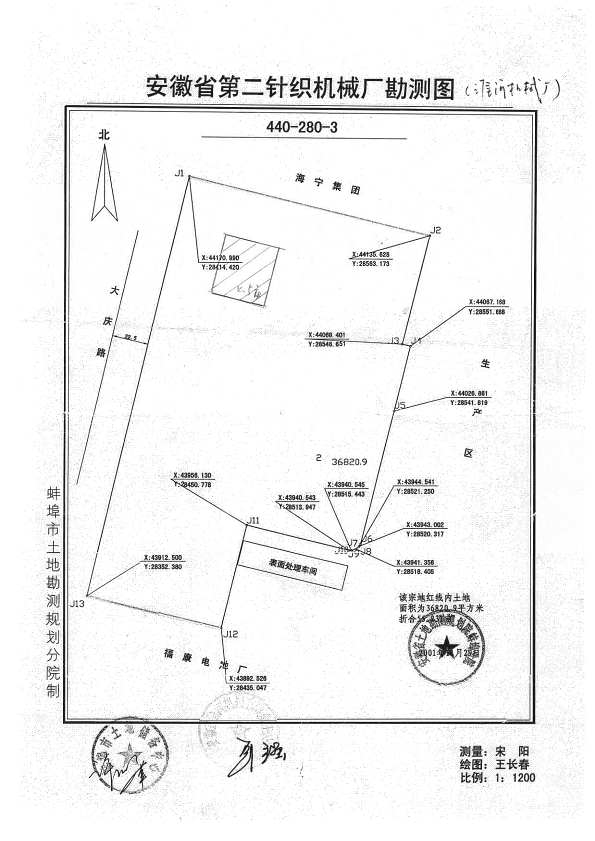 